Para crear una base base de datos usando phpMyAdmin (herramienta que viene el administrador del Servidor seleccionado, en este caso XAMPP) 1.- se ingresa el nombre de la base (ya que nosotros recién estamos creando una base)2.- click en crear3.- Creamos una Tabla (Ingresando el nombre de la tabla y seleccionando el número de campos)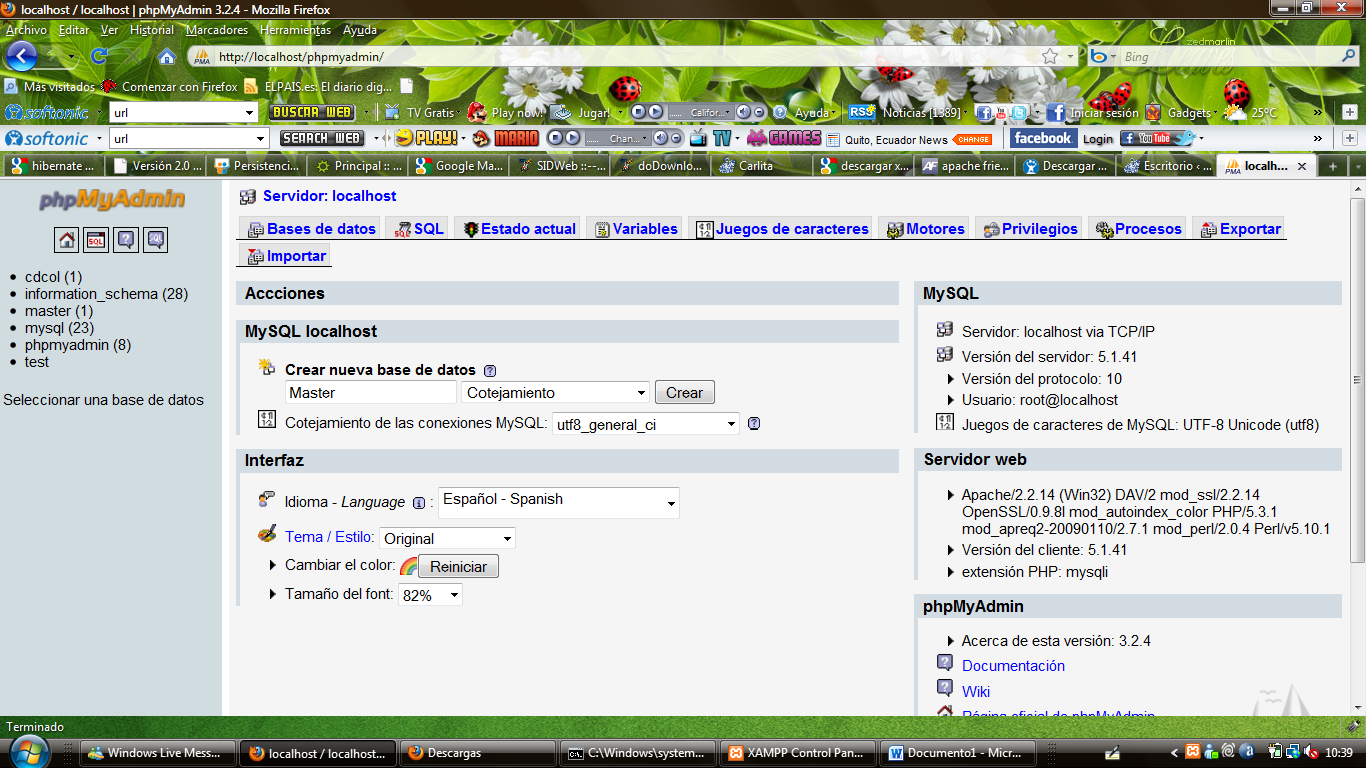 Ingreso los campos con sus atributos…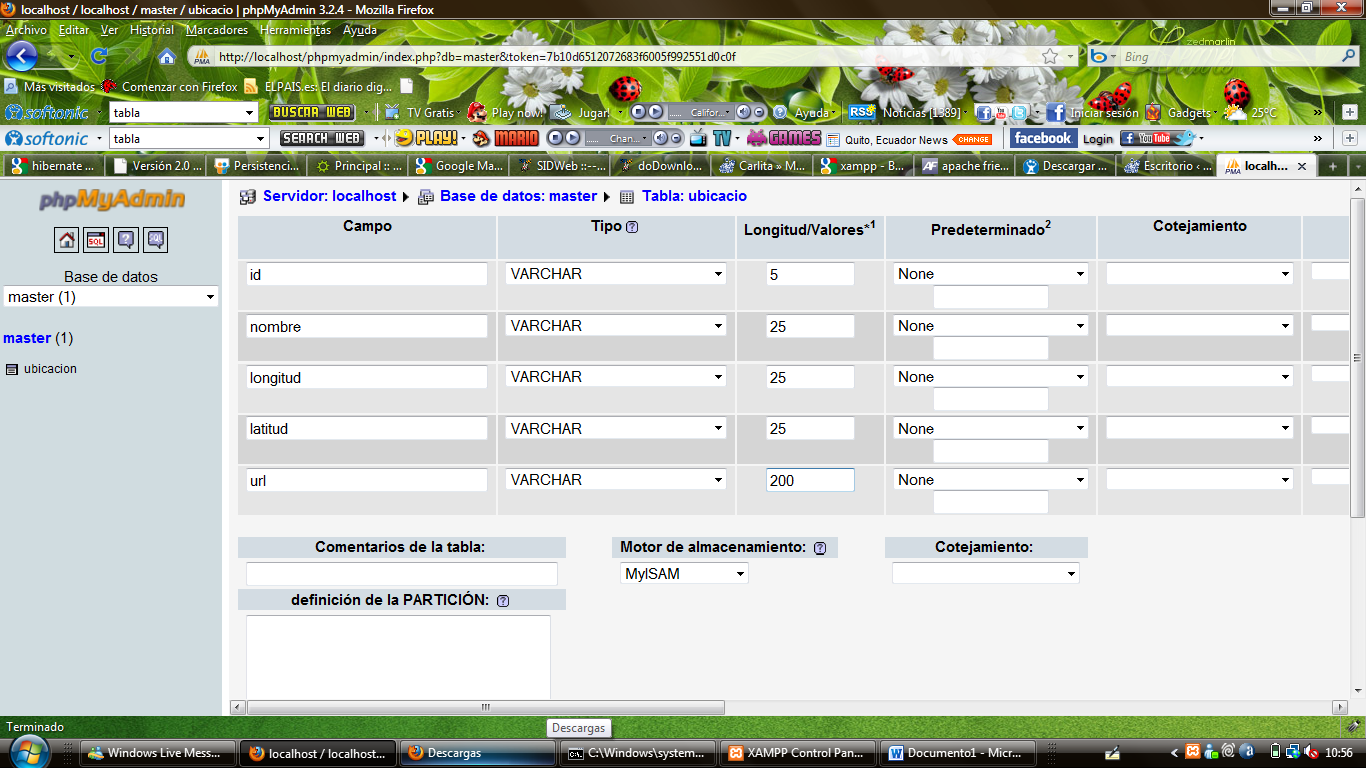 Finalmente ponemos guardar y observamos los campos de la tabla creada…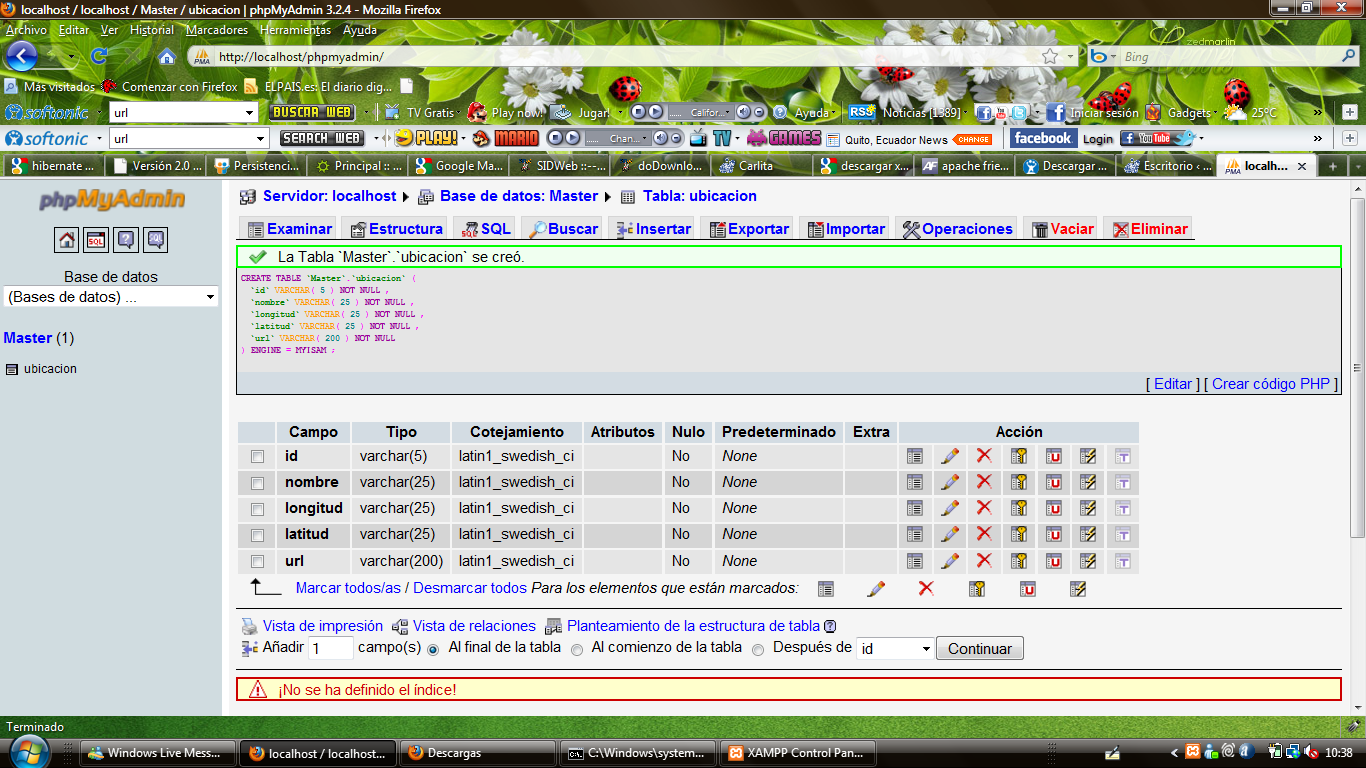 Nota: Se muestra un mensaje que indica que no se creó la clave primaria de la tabla…